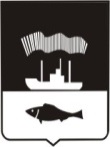 АДМИНИСТРАЦИЯ ГОРОДА МУРМАНСКА П О С Т А Н О В Л Е Н И Е_______		 	                                   			                         № ___Об отмене постановления администрации города МурманскаВ соответствии с Федеральным законом от 06.10.2003 № 131-ФЗ «Об общих принципах организации местного самоуправления в Российской Федерации», Уставом муниципального образования город Мурманск                              п о с т а н о в л я ю: 1.	Отменить постановление администрации города Мурманска от 10.02.2017 № 335 «О внесении изменений в постановление администрации города Мурманска от 17.04.2013 № 830 «Об утверждении административного регламента предоставления муниципальной услуги «Выдача специального разрешения на движение по автомобильным дорогам тяжеловесного и (или) крупногабаритного транспортного средства в случае если маршрут, часть маршрута указанного транспортного средства проходят по автомобильным дорогам местного значения города Мурманска и не проходят по автомобильным дорогам федерального, регионального или межмуниципального значения, участкам таких автомобильных дорог» (в ред. постановлений от 30.04.2014 № 1247, от 24.02.2015 № 471, от 25.02.2016                        № 470). 2.	Отделу информационно-технического обеспечения и защиты информации администрации города Мурманска (Кузьмин А.Н.) организовать размещение настоящего постановления на официальном сайте администрации города Мурманска в сети Интернет. 3.	Редакции газеты «Вечерний Мурманск» (Хабаров В.А.) опубликовать настоящее постановление.4.	Настоящее постановление вступает в силу со дня официального опубликования.5.	Контроль за выполнением настоящего постановления возложить на заместителя главы администрации города Мурманска Доцник В.А. Временно исполняющий полномочияглавы администрации города Мурманска			        А.Г. Лыженков